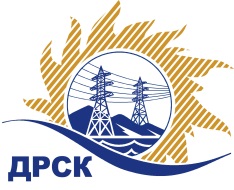 Акционерное Общество«Дальневосточная распределительная сетевая  компания»Протокол процедуры вскрытия поступивших конвертов с заявками участников на переторжкуСПОСОБ И ПРЕДМЕТ ЗАКУПКИ: открытый запрос предложений  на право заключения Договора «Техническое обслуживание средств пожароохранной сигнализации филиала "ЮЯЭС"», закупка 195  р. 9  ГКПЗ 2018 ПРИСУТСТВОВАЛИ:  Два члена постоянно действующей Закупочной комиссии АО «ДРСК» 1 уровня   Информация о результатах вскрытия конвертов:В адрес Организатора закупки поступило 2 (две)  заявки на участие в  процедуре переторжки, конверты с которыми были размещены в электронном виде на сайте Единой электронной торговой площадки (АО «ЕЭТП»), по адресу в сети «Интернет»: https://rushydro.roseltorg.ruВскрытие конвертов было осуществлено в электронном сейфе Организатора закупки на сайте Единой электронной торговой площадки (АО «ЕЭТП»), по адресу в сети «Интернет»: https://rushydro.roseltorg.ru автоматически.Дата и время начала процедуры вскрытия конвертов с заявками на участие в переторжке: в 15:00 часов (благовещенского времени) 11.12.2017 г.Место проведения процедуры вскрытия конвертов с заявками на участие в процедуре переторжки: на сайте Единой электронной торговой площадки (АО «ЕЭТП»), по адресу в сети «Интернет»: https://rushydro.roseltorg.ruВ конвертах обнаружены заявки следующих участников закупки: Секретарь Закупочной комиссии 1 уровня  	                                                    	М.Г. Елисеева Исп.Ирдуганова И.Н.397-147irduganova-in@drsk.ru№ 56/ПрУ-П«11» декабря 2017 г.№ п/пНаименование участникаОсновная заявка без НДСОсновная заявка с НДССтавка НДСУлучшенная заявка без НДСУлучшенная заявка с НДС1ООО  Частное охранное предприятие "ФЛАГМАН" (ИНН/КПП 1402047709/140201001 ОГРН 1081402000085)1 254 033.601 254 033.60Без НДС840 000.00840 000.002ООО  Частное охранное предприятие "ГАЛИАФ" (ИНН/КПП 1435157680/143501001 
ОГРН 1051402056859)1 092 000.001 092 000.00Без НДС1 014 000.001 014 000.00